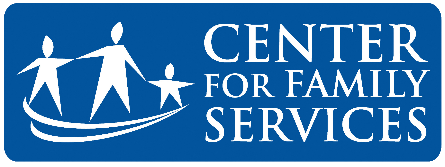 Supervisory Meeting DocumentationStaff Name: ________________________	Supervisor Name:________________________Date: _______________________		Program:  _____________________________Review of Assigned Cases / Projects:Review of Previous Supervisory Goals:Review of Performance Appraisal Goals:Training Needs:		Trainings Received Since Last Supervisory Session:Issues and Comments:Next Supervision: _____________________________________________________________________		   Date			                 Time				                PlaceStaff (please print): __________________________________________  Date: ___________________Staff (please sign): ___________________________________________  Date: ___________________	Supervisor (please sign): ______________________________________  Date: ___________________Cc: Staff, Supervisor, file  